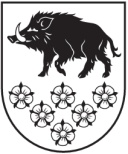 LATVIJAS REPUBLIKAKANDAVAS NOVADA DOMEDārza iela 6, Kandava, Kandavas novads, LV - 3120 Reģ. Nr.90000050886,Tālrunis 631 82028, fakss 631 82027, e-pasts: dome@kandava.lvKandavāAPSTIPRINĀTSKandavas novada domes sēdē2019.gada 31.janvārī  (protokols Nr.1     1.§)Kandavas novada domes saistošie noteikumi Nr.1 “ Grozījums  Kandavas novada domes 2016. gada 24. novembra saistošajos noteikumos Nr. 14 „Par pabalstu piešķiršanu Kandavas novada iedzīvotājiem””Izdoti saskaņā ar likuma „Sociālo pakalpojumu un sociālās palīdzības likuma”35.panta ceturto un piekto daļu un likuma “Par palīdzību dzīvokļa jautājumu risināšanā” 25.2panta piekto daļu, likuma “Par pašvaldībām” 43.panta trešo daļuIzdarīt Kandavas novada domes 2016.gada 24.novembra saistošajos noteikumos Nr.14 „Par pabalstu piešķiršanu Kandavas novada iedzīvotājiem” (turpmāk- noteikumi) šādu grozījumu:Izteikt noteikumu 40. punktu šādā redakcijā:„40. Pabalsts Kandavas novada bērniem un trūcīgām vai maznodrošinātām pilngadīgām personām klīniskā psihologa apmeklējumam (konsultācijai) tiek piešķirts vienu reizi kalendārā gadā:”.  Kandavas novada domes priekšsēdētāja  (personiskais paraksts)    I. PriedePaskaidrojuma rakstsKandavas novada domes saistošo noteikumu Nr.1“Grozījums  Kandavas novada domes 2016. gada 24. novembra saistošajos noteikumos Nr. 14 „Par pabalstu piešķiršanu Kandavas novada iedzīvotājiem”” projektamKandavas novada domes priekšsēdētāja                                                           I. Priede1. Projekta nepieciešamības pamatojumsNoteikumu 40.punktu papildināt un izteikt jaunā redakcijā: „40. Pabalsts Kandavas novada bērniem un trūcīgām vai maznodrošinātām pilngadīgām personām klīniskā psihologa apmeklējumam (konsultācijai) tiek piešķirts vienu reizi kalendārā gadā:”. 2. Īss projekta satura izklāstsLai nodrošinātu pabalsta izmaksāšanu ne biežāk kā reizi kalendārajā gadā, attiecīgi nepieciešams papildināt noteikumu 40.punktu. 3. Informācija par plānoto projekta ietekmi uz pašvaldības budžetu.Plānotā budžeta ietvaros.4. Informācija par plānoto projekta ietekmi uz uzņēmējdarbības vidi pašvaldības teritorijā.Projekts nerada ietekmi uz uzņēmējdarbības vidi pašvaldības teritorijā.5. Informācija par administratīvajām procedūrām.Saistošo noteikumu izstrāde ir Kandavas novada domes pašvaldības aģentūras „Kandavas novada sociālais dienests” ierosinājums.6. Informācija par konsultācijām ar privātpersonām.Konsultācijas ar privātpersonām, izstrādājot saistošos noteikumus, nav veiktas.